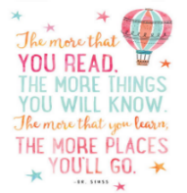 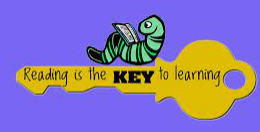 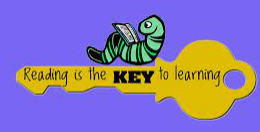         BLUE : home challenges		YELLOW : school challenges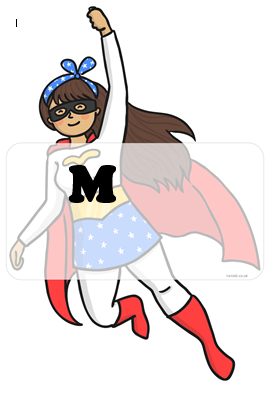 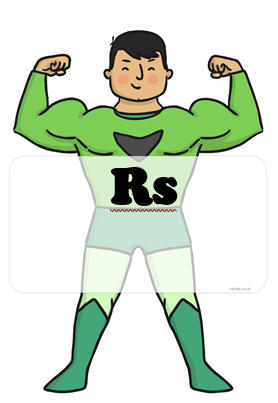 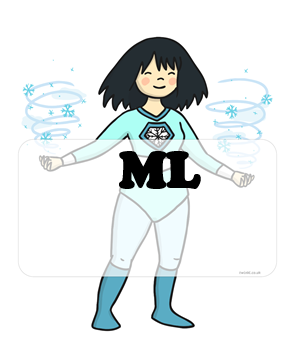 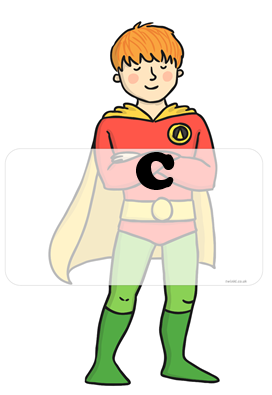 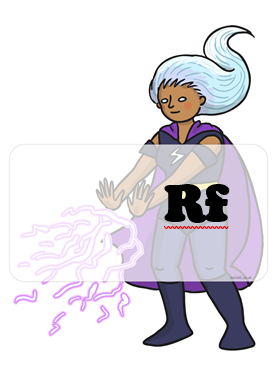 HOME CHALLENGES EVIDENCECREATE A COMIC STRIP ABOUT YOUR FAVOURITE FICTION BOOK.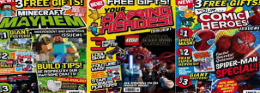 Completed:READ INSTRUCTIONS OR A MANUAL AND WRITE DOWN THE PROCESS OR INFORMATION YOU HAVE LEARNED. 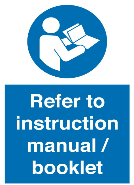 Completed:READ SOMETHING CONNECTED TO COLCHESTER OR ESSEX AND WRITE A SUMMARY ABOUT IT. 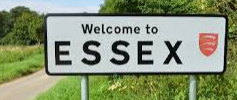 Completed:READ ABOUT SOMEONE WHO HAS INSPIRED YOU, WRITE DOWN WHY THEY HAVE INSPIRED YOU. 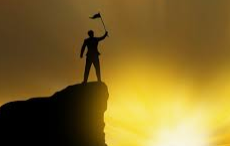 Completed:READ A RECIPE, MAKE IT AND WRITE ABOUT THE TASTES AND TEXTURES OF THE FOOD.Completed:READ A BOOK THAT ONE OF YOUR GRANDPARENTS/PARENTS/SIBLINGS LOVED AS A CHILD AND WRITE DOWN WHAT YOU THINK ABOUT THE BOOK.Completed:READ A REVIEW OF YOUR FAVOURITE FILM OR SPORTING EVENT AND WRITE DOWN IF YOU AGREE WITH IT OR NOT. Completed:BORROW ANY BOOK, OF ANY KIND FROM YOUR LOCAL LIBRARY AND READ IT. WRITE DOWN THE NAME OF YOUR BOOK AND ABOUT YOUR EXPERIENCE IN THE LIBRARY.Completed:READ A BOOK ABOUT DIGNITY AND ANSWER QUESTIONS ABOUT IT.Completed:READ A BOOK ABOUT EQUALITY AND ANSWER QUESTIONS ABOUT IT.Completed:READ A BOOK ABOUT SAFETY AND ANSWER QUESTIONS ABOUT IT.Completed:READ A BOOK ABOUT ENTERPRISE AND ANSWER QUESTIONS ABOUT IT.Completed:READ A BOOK LINKED TO YOUR LEARNING THIS ASSESSMENT PERIOD AND ANSWER QUESTIONS ABOUT IT.Completed:FIND SOME INTERESTING WORDS IN A BOOK YOU ARE READING AND FIND ITS SYNONYMS. SHOW YOUR FINDINGS TO AN ADULT.Completed:READ A BOOK ABOUT A PLACE OR COUNTRY YOU WOULD LIKE OT VISIT, AND TELL AN ADULT ABOUT IT, AND WHY YOU WANT TO VISIT.Completed:READ YOUR FAVOURITE POEM OR A FEW PAGES OF YOUR FAVOURITE BOOK TO YOUR CLASS AND TAKE QUESTIONS ON IT.Completed: